附件1：淮安文化艺术学校招聘教学助理（编外用工）报名表填报时间：                     报考岗位：                岗位代码：注：本表请用A4纸正反双面打印，不得改变版式；除报考承诺人由报考人手写签名外，其他均须打印。附件4：同意报考证明（样表）兹证明×××同志（身份证号为：×××）是我校在职在编（临时聘用、人事代理）教师，从××年××月至××年××月在我校工作，担任××学段××学科教学工作，××年××月至××年××月在我校兼任班主任工作，现已具备××教师专业技术职务资格。现同意其报考××学校××岗位的教学助理。特此证明。主管部门（盖章）                  ××学校（盖章）年  月  日                       年  月  日附件5：人事关系（档案）托管证明（样表）xxx，男（女），身份证号：xxxxxxxxxxxxxxxxxx，该同志人事关系档案在我中心托管，其档案编号为：xxxxxxxxxx。特此证明。xxx人才交流服务中心（盖章）                                 年   月    日 姓    名性别性别性别民族民族民族贴照片处出生年月政治面貌政治面貌政治面貌婚否婚否婚否贴照片处身份证号码健康状况健康状况贴照片处人员性质□在编  □人事代理  □临时聘用（请在相应框内打“√”）□在编  □人事代理  □临时聘用（请在相应框内打“√”）□在编  □人事代理  □临时聘用（请在相应框内打“√”）□在编  □人事代理  □临时聘用（请在相应框内打“√”）□在编  □人事代理  □临时聘用（请在相应框内打“√”）□在编  □人事代理  □临时聘用（请在相应框内打“√”）□在编  □人事代理  □临时聘用（请在相应框内打“√”）□在编  □人事代理  □临时聘用（请在相应框内打“√”）□在编  □人事代理  □临时聘用（请在相应框内打“√”）□在编  □人事代理  □临时聘用（请在相应框内打“√”）□在编  □人事代理  □临时聘用（请在相应框内打“√”）贴照片处教师资格证种类及学科教师资格证编号、发证机关及发证日期教师资格证编号、发证机关及发证日期教师资格证编号、发证机关及发证日期第一学历、学位毕业院校及专业毕业院校及专业毕业院校及专业最高学历、学位毕业院校及专业毕业院校及专业毕业院校及专业普通话等级英语等级英语等级英语等级户口所在地工作单位工作单位家庭住址手机号码电子信箱电子信箱第一职称第二职称第二职称个人简历（学习经历从高中填起；工作经历具体到年级）主要获奖或表彰情况家庭主要成员姓  名姓  名关  系关  系关  系工作单位及职务工作单位及职务工作单位及职务工作单位及职务工作单位及职务工作单位及职务工作单位及职务家庭主要成员家庭主要成员家庭主要成员家庭主要成员家庭主要成员家庭主要成员报名资格审核需审核以下证明材料：□身份证件    □学历证书     □学位证书     □教师证  □职称证书    □相关证明     □其他证件 初审：                 复审：               监督：需审核以下证明材料：□身份证件    □学历证书     □学位证书     □教师证  □职称证书    □相关证明     □其他证件 初审：                 复审：               监督：需审核以下证明材料：□身份证件    □学历证书     □学位证书     □教师证  □职称证书    □相关证明     □其他证件 初审：                 复审：               监督：需审核以下证明材料：□身份证件    □学历证书     □学位证书     □教师证  □职称证书    □相关证明     □其他证件 初审：                 复审：               监督：需审核以下证明材料：□身份证件    □学历证书     □学位证书     □教师证  □职称证书    □相关证明     □其他证件 初审：                 复审：               监督：需审核以下证明材料：□身份证件    □学历证书     □学位证书     □教师证  □职称证书    □相关证明     □其他证件 初审：                 复审：               监督：需审核以下证明材料：□身份证件    □学历证书     □学位证书     □教师证  □职称证书    □相关证明     □其他证件 初审：                 复审：               监督：需审核以下证明材料：□身份证件    □学历证书     □学位证书     □教师证  □职称证书    □相关证明     □其他证件 初审：                 复审：               监督：需审核以下证明材料：□身份证件    □学历证书     □学位证书     □教师证  □职称证书    □相关证明     □其他证件 初审：                 复审：               监督：需审核以下证明材料：□身份证件    □学历证书     □学位证书     □教师证  □职称证书    □相关证明     □其他证件 初审：                 复审：               监督：需审核以下证明材料：□身份证件    □学历证书     □学位证书     □教师证  □职称证书    □相关证明     □其他证件 初审：                 复审：               监督：需审核以下证明材料：□身份证件    □学历证书     □学位证书     □教师证  □职称证书    □相关证明     □其他证件 初审：                 复审：               监督：诚信承诺本人承诺：上述填写内容和提供的相关材料真实有效，符合招聘公告的报考条件。如有弄虚作假，本人自愿放弃聘用资格并承担相应责任。报考承诺人（签名）： 年   月   日本人承诺：上述填写内容和提供的相关材料真实有效，符合招聘公告的报考条件。如有弄虚作假，本人自愿放弃聘用资格并承担相应责任。报考承诺人（签名）： 年   月   日本人承诺：上述填写内容和提供的相关材料真实有效，符合招聘公告的报考条件。如有弄虚作假，本人自愿放弃聘用资格并承担相应责任。报考承诺人（签名）： 年   月   日本人承诺：上述填写内容和提供的相关材料真实有效，符合招聘公告的报考条件。如有弄虚作假，本人自愿放弃聘用资格并承担相应责任。报考承诺人（签名）： 年   月   日本人承诺：上述填写内容和提供的相关材料真实有效，符合招聘公告的报考条件。如有弄虚作假，本人自愿放弃聘用资格并承担相应责任。报考承诺人（签名）： 年   月   日本人承诺：上述填写内容和提供的相关材料真实有效，符合招聘公告的报考条件。如有弄虚作假，本人自愿放弃聘用资格并承担相应责任。报考承诺人（签名）： 年   月   日本人承诺：上述填写内容和提供的相关材料真实有效，符合招聘公告的报考条件。如有弄虚作假，本人自愿放弃聘用资格并承担相应责任。报考承诺人（签名）： 年   月   日本人承诺：上述填写内容和提供的相关材料真实有效，符合招聘公告的报考条件。如有弄虚作假，本人自愿放弃聘用资格并承担相应责任。报考承诺人（签名）： 年   月   日本人承诺：上述填写内容和提供的相关材料真实有效，符合招聘公告的报考条件。如有弄虚作假，本人自愿放弃聘用资格并承担相应责任。报考承诺人（签名）： 年   月   日本人承诺：上述填写内容和提供的相关材料真实有效，符合招聘公告的报考条件。如有弄虚作假，本人自愿放弃聘用资格并承担相应责任。报考承诺人（签名）： 年   月   日本人承诺：上述填写内容和提供的相关材料真实有效，符合招聘公告的报考条件。如有弄虚作假，本人自愿放弃聘用资格并承担相应责任。报考承诺人（签名）： 年   月   日本人承诺：上述填写内容和提供的相关材料真实有效，符合招聘公告的报考条件。如有弄虚作假，本人自愿放弃聘用资格并承担相应责任。报考承诺人（签名）： 年   月   日附件2：附件2：附件2：附件2：2022年淮安文化艺术学校招聘教学助理（编外用工）岗位表2022年淮安文化艺术学校招聘教学助理（编外用工）岗位表2022年淮安文化艺术学校招聘教学助理（编外用工）岗位表2022年淮安文化艺术学校招聘教学助理（编外用工）岗位表2022年淮安文化艺术学校招聘教学助理（编外用工）岗位表2022年淮安文化艺术学校招聘教学助理（编外用工）岗位表2022年淮安文化艺术学校招聘教学助理（编外用工）岗位表2022年淮安文化艺术学校招聘教学助理（编外用工）岗位表2022年淮安文化艺术学校招聘教学助理（编外用工）岗位表2022年淮安文化艺术学校招聘教学助理（编外用工）岗位表2022年淮安文化艺术学校招聘教学助理（编外用工）岗位表2022年淮安文化艺术学校招聘教学助理（编外用工）岗位表2022年淮安文化艺术学校招聘教学助理（编外用工）岗位表2022年淮安文化艺术学校招聘教学助理（编外用工）岗位表2022年淮安文化艺术学校招聘教学助理（编外用工）岗位表2022年淮安文化艺术学校招聘教学助理（编外用工）岗位表2022年淮安文化艺术学校招聘教学助理（编外用工）岗位表2022年淮安文化艺术学校招聘教学助理（编外用工）岗位表2022年淮安文化艺术学校招聘教学助理（编外用工）岗位表2022年淮安文化艺术学校招聘教学助理（编外用工）岗位表2022年淮安文化艺术学校招聘教学助理（编外用工）岗位表2022年淮安文化艺术学校招聘教学助理（编外用工）岗位表2022年淮安文化艺术学校招聘教学助理（编外用工）岗位表2022年淮安文化艺术学校招聘教学助理（编外用工）岗位表招聘岗位招聘岗位招聘岗位招聘岗位招聘岗位招聘岗位岗位  代码岗位  代码岗位  代码招聘人数招聘人数开考 比例（倍）开考 比例（倍）岗位要求岗位要求岗位要求岗位要求岗位要求岗位要求岗位要求岗位要求联系电话联系电话名  称类别类别职责职责职责岗位  代码岗位  代码岗位  代码招聘人数招聘人数开考 比例（倍）开考 比例（倍）学历学历专业专业其他条件其他条件其他条件其他条件联系电话联系电话语文教师专技专技语文教育教学语文教育教学语文教育教学0101012233本科及以上本科及以上语文类语文类1.取得教师资格证书（不含小学、幼儿园），其任教学科与招聘岗位学科一致；2.年龄35周岁以下（1987年1月1日以后出生），具备中级及以上职称的，年龄可以放宽至40周岁（1982年1月1日以后出生）。1.取得教师资格证书（不含小学、幼儿园），其任教学科与招聘岗位学科一致；2.年龄35周岁以下（1987年1月1日以后出生），具备中级及以上职称的，年龄可以放宽至40周岁（1982年1月1日以后出生）。1.取得教师资格证书（不含小学、幼儿园），其任教学科与招聘岗位学科一致；2.年龄35周岁以下（1987年1月1日以后出生），具备中级及以上职称的，年龄可以放宽至40周岁（1982年1月1日以后出生）。1.取得教师资格证书（不含小学、幼儿园），其任教学科与招聘岗位学科一致；2.年龄35周岁以下（1987年1月1日以后出生），具备中级及以上职称的，年龄可以放宽至40周岁（1982年1月1日以后出生）。0517—836436030517—83643603数学教师专技专技数学教育教学数学教育教学数学教育教学0202022233本科及以上本科及以上数学类数学类1.取得教师资格证书（不含小学、幼儿园），其任教学科与招聘岗位学科一致；2.满2年中职学校或中学教学工作经历；3.年龄35周岁以下（1987年1月1日以后出生）；具备中级及以上职称的，年龄可以放宽至40周岁（1982年1月1日以后出生）。1.取得教师资格证书（不含小学、幼儿园），其任教学科与招聘岗位学科一致；2.满2年中职学校或中学教学工作经历；3.年龄35周岁以下（1987年1月1日以后出生）；具备中级及以上职称的，年龄可以放宽至40周岁（1982年1月1日以后出生）。1.取得教师资格证书（不含小学、幼儿园），其任教学科与招聘岗位学科一致；2.满2年中职学校或中学教学工作经历；3.年龄35周岁以下（1987年1月1日以后出生）；具备中级及以上职称的，年龄可以放宽至40周岁（1982年1月1日以后出生）。1.取得教师资格证书（不含小学、幼儿园），其任教学科与招聘岗位学科一致；2.满2年中职学校或中学教学工作经历；3.年龄35周岁以下（1987年1月1日以后出生）；具备中级及以上职称的，年龄可以放宽至40周岁（1982年1月1日以后出生）。0517—836436030517—83643603英语教师专技专技英语教育教学英语教育教学英语教育教学0303031133本科及以上本科及以上英语类英语类1.取得教师资格证书（不含小学、幼儿园），其任教学科与招聘岗位学科一致；2.满2年中职学校或中学教学工作经历；3.年龄35周岁以下（1987年1月1日以后出生）；具备中级及以上职称的，年龄可以放宽至40周岁（1982年1月1日以后出生）。1.取得教师资格证书（不含小学、幼儿园），其任教学科与招聘岗位学科一致；2.满2年中职学校或中学教学工作经历；3.年龄35周岁以下（1987年1月1日以后出生）；具备中级及以上职称的，年龄可以放宽至40周岁（1982年1月1日以后出生）。1.取得教师资格证书（不含小学、幼儿园），其任教学科与招聘岗位学科一致；2.满2年中职学校或中学教学工作经历；3.年龄35周岁以下（1987年1月1日以后出生）；具备中级及以上职称的，年龄可以放宽至40周岁（1982年1月1日以后出生）。1.取得教师资格证书（不含小学、幼儿园），其任教学科与招聘岗位学科一致；2.满2年中职学校或中学教学工作经历；3.年龄35周岁以下（1987年1月1日以后出生）；具备中级及以上职称的，年龄可以放宽至40周岁（1982年1月1日以后出生）。0517—836436030517—83643603思政教师专技专技思政教育教学思政教育教学思政教育教学0404041133本科及以上本科及以上思政类思政类1.取得教师资格证书（不含小学、幼儿园），其任教学科与招聘岗位学科一致；2.年龄35周岁以下（1987年1月1日以后出生）；具备中级及以上职称的，年龄可以放宽至40周岁（1982年1月1日以后出生）。1.取得教师资格证书（不含小学、幼儿园），其任教学科与招聘岗位学科一致；2.年龄35周岁以下（1987年1月1日以后出生）；具备中级及以上职称的，年龄可以放宽至40周岁（1982年1月1日以后出生）。1.取得教师资格证书（不含小学、幼儿园），其任教学科与招聘岗位学科一致；2.年龄35周岁以下（1987年1月1日以后出生）；具备中级及以上职称的，年龄可以放宽至40周岁（1982年1月1日以后出生）。1.取得教师资格证书（不含小学、幼儿园），其任教学科与招聘岗位学科一致；2.年龄35周岁以下（1987年1月1日以后出生）；具备中级及以上职称的，年龄可以放宽至40周岁（1982年1月1日以后出生）。0517—836436030517—83643603舞蹈教师专技专技舞蹈教育教学舞蹈教育教学舞蹈教育教学0505051133本科及以上本科及以上舞蹈类舞蹈类1.取得教师资格证书（不含小学、幼儿园），其任教学科与招聘岗位学科一致；2.满2年中职学校或中学教学工作经历；3.年龄35周岁以下（1987年1月1日以后出生），具备中级及以上职称的，年龄可以放宽至40周岁（1982年1月1日以后出生）。1.取得教师资格证书（不含小学、幼儿园），其任教学科与招聘岗位学科一致；2.满2年中职学校或中学教学工作经历；3.年龄35周岁以下（1987年1月1日以后出生），具备中级及以上职称的，年龄可以放宽至40周岁（1982年1月1日以后出生）。1.取得教师资格证书（不含小学、幼儿园），其任教学科与招聘岗位学科一致；2.满2年中职学校或中学教学工作经历；3.年龄35周岁以下（1987年1月1日以后出生），具备中级及以上职称的，年龄可以放宽至40周岁（1982年1月1日以后出生）。1.取得教师资格证书（不含小学、幼儿园），其任教学科与招聘岗位学科一致；2.满2年中职学校或中学教学工作经历；3.年龄35周岁以下（1987年1月1日以后出生），具备中级及以上职称的，年龄可以放宽至40周岁（1982年1月1日以后出生）。0517—836436030517—83643603音乐教师专技专技音乐教育教学音乐教育教学音乐教育教学0606061133本科及以上本科及以上音乐类音乐类1.取得教师资格证书（不含小学、幼儿园），其任教学科与招聘岗位学科一致；2.满2年中职学校或中学教学工作经历；3.年龄35周岁以下（1987年1月1日以后出生），具备中级及以上职称的，年龄可以放宽至40周岁（1982年1月1日以后出生）。1.取得教师资格证书（不含小学、幼儿园），其任教学科与招聘岗位学科一致；2.满2年中职学校或中学教学工作经历；3.年龄35周岁以下（1987年1月1日以后出生），具备中级及以上职称的，年龄可以放宽至40周岁（1982年1月1日以后出生）。1.取得教师资格证书（不含小学、幼儿园），其任教学科与招聘岗位学科一致；2.满2年中职学校或中学教学工作经历；3.年龄35周岁以下（1987年1月1日以后出生），具备中级及以上职称的，年龄可以放宽至40周岁（1982年1月1日以后出生）。1.取得教师资格证书（不含小学、幼儿园），其任教学科与招聘岗位学科一致；2.满2年中职学校或中学教学工作经历；3.年龄35周岁以下（1987年1月1日以后出生），具备中级及以上职称的，年龄可以放宽至40周岁（1982年1月1日以后出生）。0517—836436030517—83643603美术教师专技专技平面设计教育教学平面设计教育教学平面设计教育教学0707071133本科及以上本科及以上美术类美术类1.取得教师资格证书（不含小学、幼儿园），其任教学科与招聘岗位学科一致；2.满2年中职学校或中学教学工作经历；3.年龄35周岁以下（1987年1月1日以后出生），具备中级及以上职称的，年龄可以放宽至40周岁（1982年1月1日以后出生）。1.取得教师资格证书（不含小学、幼儿园），其任教学科与招聘岗位学科一致；2.满2年中职学校或中学教学工作经历；3.年龄35周岁以下（1987年1月1日以后出生），具备中级及以上职称的，年龄可以放宽至40周岁（1982年1月1日以后出生）。1.取得教师资格证书（不含小学、幼儿园），其任教学科与招聘岗位学科一致；2.满2年中职学校或中学教学工作经历；3.年龄35周岁以下（1987年1月1日以后出生），具备中级及以上职称的，年龄可以放宽至40周岁（1982年1月1日以后出生）。1.取得教师资格证书（不含小学、幼儿园），其任教学科与招聘岗位学科一致；2.满2年中职学校或中学教学工作经历；3.年龄35周岁以下（1987年1月1日以后出生），具备中级及以上职称的，年龄可以放宽至40周岁（1982年1月1日以后出生）。0517—836436030517—83643603美术教师专技专技造型基础教育教学造型基础教育教学造型基础教育教学0808081133本科及以上本科及以上美术类美术类1.取得教师资格证书（不含小学、幼儿园），其任教学科与招聘岗位学科一致；2.满2年中职学校或中学教学工作经历；3.年龄35周岁以下（1987年1月1日以后出生），具备中级及以上职称的，年龄可以放宽至40周岁（1982年1月1日以后出生）。1.取得教师资格证书（不含小学、幼儿园），其任教学科与招聘岗位学科一致；2.满2年中职学校或中学教学工作经历；3.年龄35周岁以下（1987年1月1日以后出生），具备中级及以上职称的，年龄可以放宽至40周岁（1982年1月1日以后出生）。1.取得教师资格证书（不含小学、幼儿园），其任教学科与招聘岗位学科一致；2.满2年中职学校或中学教学工作经历；3.年龄35周岁以下（1987年1月1日以后出生），具备中级及以上职称的，年龄可以放宽至40周岁（1982年1月1日以后出生）。1.取得教师资格证书（不含小学、幼儿园），其任教学科与招聘岗位学科一致；2.满2年中职学校或中学教学工作经历；3.年龄35周岁以下（1987年1月1日以后出生），具备中级及以上职称的，年龄可以放宽至40周岁（1982年1月1日以后出生）。0517—836436030517—83643603备注：专业类别划分按《2022年淮安文化艺术学校招聘教学助理（编外用工）考试专业参考目录》执行。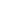 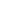 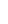 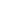 备注：专业类别划分按《2022年淮安文化艺术学校招聘教学助理（编外用工）考试专业参考目录》执行。备注：专业类别划分按《2022年淮安文化艺术学校招聘教学助理（编外用工）考试专业参考目录》执行。备注：专业类别划分按《2022年淮安文化艺术学校招聘教学助理（编外用工）考试专业参考目录》执行。备注：专业类别划分按《2022年淮安文化艺术学校招聘教学助理（编外用工）考试专业参考目录》执行。备注：专业类别划分按《2022年淮安文化艺术学校招聘教学助理（编外用工）考试专业参考目录》执行。备注：专业类别划分按《2022年淮安文化艺术学校招聘教学助理（编外用工）考试专业参考目录》执行。备注：专业类别划分按《2022年淮安文化艺术学校招聘教学助理（编外用工）考试专业参考目录》执行。备注：专业类别划分按《2022年淮安文化艺术学校招聘教学助理（编外用工）考试专业参考目录》执行。备注：专业类别划分按《2022年淮安文化艺术学校招聘教学助理（编外用工）考试专业参考目录》执行。备注：专业类别划分按《2022年淮安文化艺术学校招聘教学助理（编外用工）考试专业参考目录》执行。备注：专业类别划分按《2022年淮安文化艺术学校招聘教学助理（编外用工）考试专业参考目录》执行。备注：专业类别划分按《2022年淮安文化艺术学校招聘教学助理（编外用工）考试专业参考目录》执行。备注：专业类别划分按《2022年淮安文化艺术学校招聘教学助理（编外用工）考试专业参考目录》执行。备注：专业类别划分按《2022年淮安文化艺术学校招聘教学助理（编外用工）考试专业参考目录》执行。备注：专业类别划分按《2022年淮安文化艺术学校招聘教学助理（编外用工）考试专业参考目录》执行。备注：专业类别划分按《2022年淮安文化艺术学校招聘教学助理（编外用工）考试专业参考目录》执行。备注：专业类别划分按《2022年淮安文化艺术学校招聘教学助理（编外用工）考试专业参考目录》执行。备注：专业类别划分按《2022年淮安文化艺术学校招聘教学助理（编外用工）考试专业参考目录》执行。备注：专业类别划分按《2022年淮安文化艺术学校招聘教学助理（编外用工）考试专业参考目录》执行。备注：专业类别划分按《2022年淮安文化艺术学校招聘教学助理（编外用工）考试专业参考目录》执行。备注：专业类别划分按《2022年淮安文化艺术学校招聘教学助理（编外用工）考试专业参考目录》执行。备注：专业类别划分按《2022年淮安文化艺术学校招聘教学助理（编外用工）考试专业参考目录》执行。备注：专业类别划分按《2022年淮安文化艺术学校招聘教学助理（编外用工）考试专业参考目录》执行。附件3：附件3：附件3：附件3：附件3：附件3：附件3：2022年淮安文化艺术学校招聘教学助理（编外用工）考试专业参考目录2022年淮安文化艺术学校招聘教学助理（编外用工）考试专业参考目录2022年淮安文化艺术学校招聘教学助理（编外用工）考试专业参考目录2022年淮安文化艺术学校招聘教学助理（编外用工）考试专业参考目录2022年淮安文化艺术学校招聘教学助理（编外用工）考试专业参考目录2022年淮安文化艺术学校招聘教学助理（编外用工）考试专业参考目录2022年淮安文化艺术学校招聘教学助理（编外用工）考试专业参考目录2022年淮安文化艺术学校招聘教学助理（编外用工）考试专业参考目录2022年淮安文化艺术学校招聘教学助理（编外用工）考试专业参考目录2022年淮安文化艺术学校招聘教学助理（编外用工）考试专业参考目录2022年淮安文化艺术学校招聘教学助理（编外用工）考试专业参考目录2022年淮安文化艺术学校招聘教学助理（编外用工）考试专业参考目录2022年淮安文化艺术学校招聘教学助理（编外用工）考试专业参考目录2022年淮安文化艺术学校招聘教学助理（编外用工）考试专业参考目录2022年淮安文化艺术学校招聘教学助理（编外用工）考试专业参考目录2022年淮安文化艺术学校招聘教学助理（编外用工）考试专业参考目录2022年淮安文化艺术学校招聘教学助理（编外用工）考试专业参考目录2022年淮安文化艺术学校招聘教学助理（编外用工）考试专业参考目录2022年淮安文化艺术学校招聘教学助理（编外用工）考试专业参考目录2022年淮安文化艺术学校招聘教学助理（编外用工）考试专业参考目录2022年淮安文化艺术学校招聘教学助理（编外用工）考试专业参考目录2022年淮安文化艺术学校招聘教学助理（编外用工）考试专业参考目录2022年淮安文化艺术学校招聘教学助理（编外用工）考试专业参考目录2022年淮安文化艺术学校招聘教学助理（编外用工）考试专业参考目录2022年淮安文化艺术学校招聘教学助理（编外用工）考试专业参考目录序号序号专业类别专业类别专业类别涵  盖 专  业涵  盖 专  业涵  盖 专  业涵  盖 专  业涵  盖 专  业涵  盖 专  业涵  盖 专  业涵  盖 专  业涵  盖 专  业涵  盖 专  业涵  盖 专  业涵  盖 专  业涵  盖 专  业涵  盖 专  业涵  盖 专  业涵  盖 专  业涵  盖 专  业涵  盖 专  业涵  盖 专  业涵  盖 专  业11语文类语文类语文类中国现当代文学、中国语言文学、中国古代文学、汉语、汉语言、汉语言文学、汉语言文学（师范）、汉语言文字学、汉语言文学教育、汉语言教育、汉语言文学与文化传播、古典文献（学）、现代汉语、中文、中文应用、应用语言学、语言学及应用语言学、语文教育、语文课程与教学论、学科教学（语文）、中国少数民族语言文学、文艺学、比较文学与世界文学、汉语国际教育、汉语言文学（高级文秘）、中国学、中国语言文化、对外汉语、汉语言文学（文秘）、汉语言文学（涉外高级文秘）、教育学（语文教育）中国现当代文学、中国语言文学、中国古代文学、汉语、汉语言、汉语言文学、汉语言文学（师范）、汉语言文字学、汉语言文学教育、汉语言教育、汉语言文学与文化传播、古典文献（学）、现代汉语、中文、中文应用、应用语言学、语言学及应用语言学、语文教育、语文课程与教学论、学科教学（语文）、中国少数民族语言文学、文艺学、比较文学与世界文学、汉语国际教育、汉语言文学（高级文秘）、中国学、中国语言文化、对外汉语、汉语言文学（文秘）、汉语言文学（涉外高级文秘）、教育学（语文教育）中国现当代文学、中国语言文学、中国古代文学、汉语、汉语言、汉语言文学、汉语言文学（师范）、汉语言文字学、汉语言文学教育、汉语言教育、汉语言文学与文化传播、古典文献（学）、现代汉语、中文、中文应用、应用语言学、语言学及应用语言学、语文教育、语文课程与教学论、学科教学（语文）、中国少数民族语言文学、文艺学、比较文学与世界文学、汉语国际教育、汉语言文学（高级文秘）、中国学、中国语言文化、对外汉语、汉语言文学（文秘）、汉语言文学（涉外高级文秘）、教育学（语文教育）中国现当代文学、中国语言文学、中国古代文学、汉语、汉语言、汉语言文学、汉语言文学（师范）、汉语言文字学、汉语言文学教育、汉语言教育、汉语言文学与文化传播、古典文献（学）、现代汉语、中文、中文应用、应用语言学、语言学及应用语言学、语文教育、语文课程与教学论、学科教学（语文）、中国少数民族语言文学、文艺学、比较文学与世界文学、汉语国际教育、汉语言文学（高级文秘）、中国学、中国语言文化、对外汉语、汉语言文学（文秘）、汉语言文学（涉外高级文秘）、教育学（语文教育）中国现当代文学、中国语言文学、中国古代文学、汉语、汉语言、汉语言文学、汉语言文学（师范）、汉语言文字学、汉语言文学教育、汉语言教育、汉语言文学与文化传播、古典文献（学）、现代汉语、中文、中文应用、应用语言学、语言学及应用语言学、语文教育、语文课程与教学论、学科教学（语文）、中国少数民族语言文学、文艺学、比较文学与世界文学、汉语国际教育、汉语言文学（高级文秘）、中国学、中国语言文化、对外汉语、汉语言文学（文秘）、汉语言文学（涉外高级文秘）、教育学（语文教育）中国现当代文学、中国语言文学、中国古代文学、汉语、汉语言、汉语言文学、汉语言文学（师范）、汉语言文字学、汉语言文学教育、汉语言教育、汉语言文学与文化传播、古典文献（学）、现代汉语、中文、中文应用、应用语言学、语言学及应用语言学、语文教育、语文课程与教学论、学科教学（语文）、中国少数民族语言文学、文艺学、比较文学与世界文学、汉语国际教育、汉语言文学（高级文秘）、中国学、中国语言文化、对外汉语、汉语言文学（文秘）、汉语言文学（涉外高级文秘）、教育学（语文教育）中国现当代文学、中国语言文学、中国古代文学、汉语、汉语言、汉语言文学、汉语言文学（师范）、汉语言文字学、汉语言文学教育、汉语言教育、汉语言文学与文化传播、古典文献（学）、现代汉语、中文、中文应用、应用语言学、语言学及应用语言学、语文教育、语文课程与教学论、学科教学（语文）、中国少数民族语言文学、文艺学、比较文学与世界文学、汉语国际教育、汉语言文学（高级文秘）、中国学、中国语言文化、对外汉语、汉语言文学（文秘）、汉语言文学（涉外高级文秘）、教育学（语文教育）中国现当代文学、中国语言文学、中国古代文学、汉语、汉语言、汉语言文学、汉语言文学（师范）、汉语言文字学、汉语言文学教育、汉语言教育、汉语言文学与文化传播、古典文献（学）、现代汉语、中文、中文应用、应用语言学、语言学及应用语言学、语文教育、语文课程与教学论、学科教学（语文）、中国少数民族语言文学、文艺学、比较文学与世界文学、汉语国际教育、汉语言文学（高级文秘）、中国学、中国语言文化、对外汉语、汉语言文学（文秘）、汉语言文学（涉外高级文秘）、教育学（语文教育）中国现当代文学、中国语言文学、中国古代文学、汉语、汉语言、汉语言文学、汉语言文学（师范）、汉语言文字学、汉语言文学教育、汉语言教育、汉语言文学与文化传播、古典文献（学）、现代汉语、中文、中文应用、应用语言学、语言学及应用语言学、语文教育、语文课程与教学论、学科教学（语文）、中国少数民族语言文学、文艺学、比较文学与世界文学、汉语国际教育、汉语言文学（高级文秘）、中国学、中国语言文化、对外汉语、汉语言文学（文秘）、汉语言文学（涉外高级文秘）、教育学（语文教育）中国现当代文学、中国语言文学、中国古代文学、汉语、汉语言、汉语言文学、汉语言文学（师范）、汉语言文字学、汉语言文学教育、汉语言教育、汉语言文学与文化传播、古典文献（学）、现代汉语、中文、中文应用、应用语言学、语言学及应用语言学、语文教育、语文课程与教学论、学科教学（语文）、中国少数民族语言文学、文艺学、比较文学与世界文学、汉语国际教育、汉语言文学（高级文秘）、中国学、中国语言文化、对外汉语、汉语言文学（文秘）、汉语言文学（涉外高级文秘）、教育学（语文教育）中国现当代文学、中国语言文学、中国古代文学、汉语、汉语言、汉语言文学、汉语言文学（师范）、汉语言文字学、汉语言文学教育、汉语言教育、汉语言文学与文化传播、古典文献（学）、现代汉语、中文、中文应用、应用语言学、语言学及应用语言学、语文教育、语文课程与教学论、学科教学（语文）、中国少数民族语言文学、文艺学、比较文学与世界文学、汉语国际教育、汉语言文学（高级文秘）、中国学、中国语言文化、对外汉语、汉语言文学（文秘）、汉语言文学（涉外高级文秘）、教育学（语文教育）中国现当代文学、中国语言文学、中国古代文学、汉语、汉语言、汉语言文学、汉语言文学（师范）、汉语言文字学、汉语言文学教育、汉语言教育、汉语言文学与文化传播、古典文献（学）、现代汉语、中文、中文应用、应用语言学、语言学及应用语言学、语文教育、语文课程与教学论、学科教学（语文）、中国少数民族语言文学、文艺学、比较文学与世界文学、汉语国际教育、汉语言文学（高级文秘）、中国学、中国语言文化、对外汉语、汉语言文学（文秘）、汉语言文学（涉外高级文秘）、教育学（语文教育）中国现当代文学、中国语言文学、中国古代文学、汉语、汉语言、汉语言文学、汉语言文学（师范）、汉语言文字学、汉语言文学教育、汉语言教育、汉语言文学与文化传播、古典文献（学）、现代汉语、中文、中文应用、应用语言学、语言学及应用语言学、语文教育、语文课程与教学论、学科教学（语文）、中国少数民族语言文学、文艺学、比较文学与世界文学、汉语国际教育、汉语言文学（高级文秘）、中国学、中国语言文化、对外汉语、汉语言文学（文秘）、汉语言文学（涉外高级文秘）、教育学（语文教育）中国现当代文学、中国语言文学、中国古代文学、汉语、汉语言、汉语言文学、汉语言文学（师范）、汉语言文字学、汉语言文学教育、汉语言教育、汉语言文学与文化传播、古典文献（学）、现代汉语、中文、中文应用、应用语言学、语言学及应用语言学、语文教育、语文课程与教学论、学科教学（语文）、中国少数民族语言文学、文艺学、比较文学与世界文学、汉语国际教育、汉语言文学（高级文秘）、中国学、中国语言文化、对外汉语、汉语言文学（文秘）、汉语言文学（涉外高级文秘）、教育学（语文教育）中国现当代文学、中国语言文学、中国古代文学、汉语、汉语言、汉语言文学、汉语言文学（师范）、汉语言文字学、汉语言文学教育、汉语言教育、汉语言文学与文化传播、古典文献（学）、现代汉语、中文、中文应用、应用语言学、语言学及应用语言学、语文教育、语文课程与教学论、学科教学（语文）、中国少数民族语言文学、文艺学、比较文学与世界文学、汉语国际教育、汉语言文学（高级文秘）、中国学、中国语言文化、对外汉语、汉语言文学（文秘）、汉语言文学（涉外高级文秘）、教育学（语文教育）中国现当代文学、中国语言文学、中国古代文学、汉语、汉语言、汉语言文学、汉语言文学（师范）、汉语言文字学、汉语言文学教育、汉语言教育、汉语言文学与文化传播、古典文献（学）、现代汉语、中文、中文应用、应用语言学、语言学及应用语言学、语文教育、语文课程与教学论、学科教学（语文）、中国少数民族语言文学、文艺学、比较文学与世界文学、汉语国际教育、汉语言文学（高级文秘）、中国学、中国语言文化、对外汉语、汉语言文学（文秘）、汉语言文学（涉外高级文秘）、教育学（语文教育）中国现当代文学、中国语言文学、中国古代文学、汉语、汉语言、汉语言文学、汉语言文学（师范）、汉语言文字学、汉语言文学教育、汉语言教育、汉语言文学与文化传播、古典文献（学）、现代汉语、中文、中文应用、应用语言学、语言学及应用语言学、语文教育、语文课程与教学论、学科教学（语文）、中国少数民族语言文学、文艺学、比较文学与世界文学、汉语国际教育、汉语言文学（高级文秘）、中国学、中国语言文化、对外汉语、汉语言文学（文秘）、汉语言文学（涉外高级文秘）、教育学（语文教育）中国现当代文学、中国语言文学、中国古代文学、汉语、汉语言、汉语言文学、汉语言文学（师范）、汉语言文字学、汉语言文学教育、汉语言教育、汉语言文学与文化传播、古典文献（学）、现代汉语、中文、中文应用、应用语言学、语言学及应用语言学、语文教育、语文课程与教学论、学科教学（语文）、中国少数民族语言文学、文艺学、比较文学与世界文学、汉语国际教育、汉语言文学（高级文秘）、中国学、中国语言文化、对外汉语、汉语言文学（文秘）、汉语言文学（涉外高级文秘）、教育学（语文教育）中国现当代文学、中国语言文学、中国古代文学、汉语、汉语言、汉语言文学、汉语言文学（师范）、汉语言文字学、汉语言文学教育、汉语言教育、汉语言文学与文化传播、古典文献（学）、现代汉语、中文、中文应用、应用语言学、语言学及应用语言学、语文教育、语文课程与教学论、学科教学（语文）、中国少数民族语言文学、文艺学、比较文学与世界文学、汉语国际教育、汉语言文学（高级文秘）、中国学、中国语言文化、对外汉语、汉语言文学（文秘）、汉语言文学（涉外高级文秘）、教育学（语文教育）中国现当代文学、中国语言文学、中国古代文学、汉语、汉语言、汉语言文学、汉语言文学（师范）、汉语言文字学、汉语言文学教育、汉语言教育、汉语言文学与文化传播、古典文献（学）、现代汉语、中文、中文应用、应用语言学、语言学及应用语言学、语文教育、语文课程与教学论、学科教学（语文）、中国少数民族语言文学、文艺学、比较文学与世界文学、汉语国际教育、汉语言文学（高级文秘）、中国学、中国语言文化、对外汉语、汉语言文学（文秘）、汉语言文学（涉外高级文秘）、教育学（语文教育）22数学类数学类数学类数学、基础数学，信息与计算科学、数学教育、数学与（及）应用数学、数学与信息科学、应用数学、数理基础科学、概率论与数理统计、学科教学（数学）、计算数学数学、基础数学，信息与计算科学、数学教育、数学与（及）应用数学、数学与信息科学、应用数学、数理基础科学、概率论与数理统计、学科教学（数学）、计算数学数学、基础数学，信息与计算科学、数学教育、数学与（及）应用数学、数学与信息科学、应用数学、数理基础科学、概率论与数理统计、学科教学（数学）、计算数学数学、基础数学，信息与计算科学、数学教育、数学与（及）应用数学、数学与信息科学、应用数学、数理基础科学、概率论与数理统计、学科教学（数学）、计算数学数学、基础数学，信息与计算科学、数学教育、数学与（及）应用数学、数学与信息科学、应用数学、数理基础科学、概率论与数理统计、学科教学（数学）、计算数学数学、基础数学，信息与计算科学、数学教育、数学与（及）应用数学、数学与信息科学、应用数学、数理基础科学、概率论与数理统计、学科教学（数学）、计算数学数学、基础数学，信息与计算科学、数学教育、数学与（及）应用数学、数学与信息科学、应用数学、数理基础科学、概率论与数理统计、学科教学（数学）、计算数学数学、基础数学，信息与计算科学、数学教育、数学与（及）应用数学、数学与信息科学、应用数学、数理基础科学、概率论与数理统计、学科教学（数学）、计算数学数学、基础数学，信息与计算科学、数学教育、数学与（及）应用数学、数学与信息科学、应用数学、数理基础科学、概率论与数理统计、学科教学（数学）、计算数学数学、基础数学，信息与计算科学、数学教育、数学与（及）应用数学、数学与信息科学、应用数学、数理基础科学、概率论与数理统计、学科教学（数学）、计算数学数学、基础数学，信息与计算科学、数学教育、数学与（及）应用数学、数学与信息科学、应用数学、数理基础科学、概率论与数理统计、学科教学（数学）、计算数学数学、基础数学，信息与计算科学、数学教育、数学与（及）应用数学、数学与信息科学、应用数学、数理基础科学、概率论与数理统计、学科教学（数学）、计算数学数学、基础数学，信息与计算科学、数学教育、数学与（及）应用数学、数学与信息科学、应用数学、数理基础科学、概率论与数理统计、学科教学（数学）、计算数学数学、基础数学，信息与计算科学、数学教育、数学与（及）应用数学、数学与信息科学、应用数学、数理基础科学、概率论与数理统计、学科教学（数学）、计算数学数学、基础数学，信息与计算科学、数学教育、数学与（及）应用数学、数学与信息科学、应用数学、数理基础科学、概率论与数理统计、学科教学（数学）、计算数学数学、基础数学，信息与计算科学、数学教育、数学与（及）应用数学、数学与信息科学、应用数学、数理基础科学、概率论与数理统计、学科教学（数学）、计算数学数学、基础数学，信息与计算科学、数学教育、数学与（及）应用数学、数学与信息科学、应用数学、数理基础科学、概率论与数理统计、学科教学（数学）、计算数学数学、基础数学，信息与计算科学、数学教育、数学与（及）应用数学、数学与信息科学、应用数学、数理基础科学、概率论与数理统计、学科教学（数学）、计算数学数学、基础数学，信息与计算科学、数学教育、数学与（及）应用数学、数学与信息科学、应用数学、数理基础科学、概率论与数理统计、学科教学（数学）、计算数学数学、基础数学，信息与计算科学、数学教育、数学与（及）应用数学、数学与信息科学、应用数学、数理基础科学、概率论与数理统计、学科教学（数学）、计算数学33英语类英语类英语类英语、英语（师范）、英语翻译、英语（翻译）、英语语言文学、英语教育、应用英语、实用英语、商务英语、经贸英语、英语（商贸英语）、外贸英语、学科教学（英语）、生物医学英语、英语导游、旅游英语英语、英语（师范）、英语翻译、英语（翻译）、英语语言文学、英语教育、应用英语、实用英语、商务英语、经贸英语、英语（商贸英语）、外贸英语、学科教学（英语）、生物医学英语、英语导游、旅游英语英语、英语（师范）、英语翻译、英语（翻译）、英语语言文学、英语教育、应用英语、实用英语、商务英语、经贸英语、英语（商贸英语）、外贸英语、学科教学（英语）、生物医学英语、英语导游、旅游英语英语、英语（师范）、英语翻译、英语（翻译）、英语语言文学、英语教育、应用英语、实用英语、商务英语、经贸英语、英语（商贸英语）、外贸英语、学科教学（英语）、生物医学英语、英语导游、旅游英语英语、英语（师范）、英语翻译、英语（翻译）、英语语言文学、英语教育、应用英语、实用英语、商务英语、经贸英语、英语（商贸英语）、外贸英语、学科教学（英语）、生物医学英语、英语导游、旅游英语英语、英语（师范）、英语翻译、英语（翻译）、英语语言文学、英语教育、应用英语、实用英语、商务英语、经贸英语、英语（商贸英语）、外贸英语、学科教学（英语）、生物医学英语、英语导游、旅游英语英语、英语（师范）、英语翻译、英语（翻译）、英语语言文学、英语教育、应用英语、实用英语、商务英语、经贸英语、英语（商贸英语）、外贸英语、学科教学（英语）、生物医学英语、英语导游、旅游英语英语、英语（师范）、英语翻译、英语（翻译）、英语语言文学、英语教育、应用英语、实用英语、商务英语、经贸英语、英语（商贸英语）、外贸英语、学科教学（英语）、生物医学英语、英语导游、旅游英语英语、英语（师范）、英语翻译、英语（翻译）、英语语言文学、英语教育、应用英语、实用英语、商务英语、经贸英语、英语（商贸英语）、外贸英语、学科教学（英语）、生物医学英语、英语导游、旅游英语英语、英语（师范）、英语翻译、英语（翻译）、英语语言文学、英语教育、应用英语、实用英语、商务英语、经贸英语、英语（商贸英语）、外贸英语、学科教学（英语）、生物医学英语、英语导游、旅游英语英语、英语（师范）、英语翻译、英语（翻译）、英语语言文学、英语教育、应用英语、实用英语、商务英语、经贸英语、英语（商贸英语）、外贸英语、学科教学（英语）、生物医学英语、英语导游、旅游英语英语、英语（师范）、英语翻译、英语（翻译）、英语语言文学、英语教育、应用英语、实用英语、商务英语、经贸英语、英语（商贸英语）、外贸英语、学科教学（英语）、生物医学英语、英语导游、旅游英语英语、英语（师范）、英语翻译、英语（翻译）、英语语言文学、英语教育、应用英语、实用英语、商务英语、经贸英语、英语（商贸英语）、外贸英语、学科教学（英语）、生物医学英语、英语导游、旅游英语英语、英语（师范）、英语翻译、英语（翻译）、英语语言文学、英语教育、应用英语、实用英语、商务英语、经贸英语、英语（商贸英语）、外贸英语、学科教学（英语）、生物医学英语、英语导游、旅游英语英语、英语（师范）、英语翻译、英语（翻译）、英语语言文学、英语教育、应用英语、实用英语、商务英语、经贸英语、英语（商贸英语）、外贸英语、学科教学（英语）、生物医学英语、英语导游、旅游英语英语、英语（师范）、英语翻译、英语（翻译）、英语语言文学、英语教育、应用英语、实用英语、商务英语、经贸英语、英语（商贸英语）、外贸英语、学科教学（英语）、生物医学英语、英语导游、旅游英语英语、英语（师范）、英语翻译、英语（翻译）、英语语言文学、英语教育、应用英语、实用英语、商务英语、经贸英语、英语（商贸英语）、外贸英语、学科教学（英语）、生物医学英语、英语导游、旅游英语英语、英语（师范）、英语翻译、英语（翻译）、英语语言文学、英语教育、应用英语、实用英语、商务英语、经贸英语、英语（商贸英语）、外贸英语、学科教学（英语）、生物医学英语、英语导游、旅游英语英语、英语（师范）、英语翻译、英语（翻译）、英语语言文学、英语教育、应用英语、实用英语、商务英语、经贸英语、英语（商贸英语）、外贸英语、学科教学（英语）、生物医学英语、英语导游、旅游英语英语、英语（师范）、英语翻译、英语（翻译）、英语语言文学、英语教育、应用英语、实用英语、商务英语、经贸英语、英语（商贸英语）、外贸英语、学科教学（英语）、生物医学英语、英语导游、旅游英语44思政类思政类思政类马克思主义哲学、中国哲学、外国哲学、逻辑学、伦理学、美学、宗教学、科学技术哲学、宗教哲学、哲学、政治学理论、政治学、中外政治制度、科学社会主义与国际共产主义运动、中共党史（含：党的学说与党的建设）、国际政治、国际关系、外交学、社会学、人口学、人才学、人类学、民俗学（含：中国民间文学）、马克思主义基本原理、马克思主义民族理论与政策、马克思主义发展史、马克思主义中国化研究、国外马克思主义研究、思想政治教育、中国近现代史基本问题研究、马克思主义理论马克思主义哲学、中国哲学、外国哲学、逻辑学、伦理学、美学、宗教学、科学技术哲学、宗教哲学、哲学、政治学理论、政治学、中外政治制度、科学社会主义与国际共产主义运动、中共党史（含：党的学说与党的建设）、国际政治、国际关系、外交学、社会学、人口学、人才学、人类学、民俗学（含：中国民间文学）、马克思主义基本原理、马克思主义民族理论与政策、马克思主义发展史、马克思主义中国化研究、国外马克思主义研究、思想政治教育、中国近现代史基本问题研究、马克思主义理论马克思主义哲学、中国哲学、外国哲学、逻辑学、伦理学、美学、宗教学、科学技术哲学、宗教哲学、哲学、政治学理论、政治学、中外政治制度、科学社会主义与国际共产主义运动、中共党史（含：党的学说与党的建设）、国际政治、国际关系、外交学、社会学、人口学、人才学、人类学、民俗学（含：中国民间文学）、马克思主义基本原理、马克思主义民族理论与政策、马克思主义发展史、马克思主义中国化研究、国外马克思主义研究、思想政治教育、中国近现代史基本问题研究、马克思主义理论马克思主义哲学、中国哲学、外国哲学、逻辑学、伦理学、美学、宗教学、科学技术哲学、宗教哲学、哲学、政治学理论、政治学、中外政治制度、科学社会主义与国际共产主义运动、中共党史（含：党的学说与党的建设）、国际政治、国际关系、外交学、社会学、人口学、人才学、人类学、民俗学（含：中国民间文学）、马克思主义基本原理、马克思主义民族理论与政策、马克思主义发展史、马克思主义中国化研究、国外马克思主义研究、思想政治教育、中国近现代史基本问题研究、马克思主义理论马克思主义哲学、中国哲学、外国哲学、逻辑学、伦理学、美学、宗教学、科学技术哲学、宗教哲学、哲学、政治学理论、政治学、中外政治制度、科学社会主义与国际共产主义运动、中共党史（含：党的学说与党的建设）、国际政治、国际关系、外交学、社会学、人口学、人才学、人类学、民俗学（含：中国民间文学）、马克思主义基本原理、马克思主义民族理论与政策、马克思主义发展史、马克思主义中国化研究、国外马克思主义研究、思想政治教育、中国近现代史基本问题研究、马克思主义理论马克思主义哲学、中国哲学、外国哲学、逻辑学、伦理学、美学、宗教学、科学技术哲学、宗教哲学、哲学、政治学理论、政治学、中外政治制度、科学社会主义与国际共产主义运动、中共党史（含：党的学说与党的建设）、国际政治、国际关系、外交学、社会学、人口学、人才学、人类学、民俗学（含：中国民间文学）、马克思主义基本原理、马克思主义民族理论与政策、马克思主义发展史、马克思主义中国化研究、国外马克思主义研究、思想政治教育、中国近现代史基本问题研究、马克思主义理论马克思主义哲学、中国哲学、外国哲学、逻辑学、伦理学、美学、宗教学、科学技术哲学、宗教哲学、哲学、政治学理论、政治学、中外政治制度、科学社会主义与国际共产主义运动、中共党史（含：党的学说与党的建设）、国际政治、国际关系、外交学、社会学、人口学、人才学、人类学、民俗学（含：中国民间文学）、马克思主义基本原理、马克思主义民族理论与政策、马克思主义发展史、马克思主义中国化研究、国外马克思主义研究、思想政治教育、中国近现代史基本问题研究、马克思主义理论马克思主义哲学、中国哲学、外国哲学、逻辑学、伦理学、美学、宗教学、科学技术哲学、宗教哲学、哲学、政治学理论、政治学、中外政治制度、科学社会主义与国际共产主义运动、中共党史（含：党的学说与党的建设）、国际政治、国际关系、外交学、社会学、人口学、人才学、人类学、民俗学（含：中国民间文学）、马克思主义基本原理、马克思主义民族理论与政策、马克思主义发展史、马克思主义中国化研究、国外马克思主义研究、思想政治教育、中国近现代史基本问题研究、马克思主义理论马克思主义哲学、中国哲学、外国哲学、逻辑学、伦理学、美学、宗教学、科学技术哲学、宗教哲学、哲学、政治学理论、政治学、中外政治制度、科学社会主义与国际共产主义运动、中共党史（含：党的学说与党的建设）、国际政治、国际关系、外交学、社会学、人口学、人才学、人类学、民俗学（含：中国民间文学）、马克思主义基本原理、马克思主义民族理论与政策、马克思主义发展史、马克思主义中国化研究、国外马克思主义研究、思想政治教育、中国近现代史基本问题研究、马克思主义理论马克思主义哲学、中国哲学、外国哲学、逻辑学、伦理学、美学、宗教学、科学技术哲学、宗教哲学、哲学、政治学理论、政治学、中外政治制度、科学社会主义与国际共产主义运动、中共党史（含：党的学说与党的建设）、国际政治、国际关系、外交学、社会学、人口学、人才学、人类学、民俗学（含：中国民间文学）、马克思主义基本原理、马克思主义民族理论与政策、马克思主义发展史、马克思主义中国化研究、国外马克思主义研究、思想政治教育、中国近现代史基本问题研究、马克思主义理论马克思主义哲学、中国哲学、外国哲学、逻辑学、伦理学、美学、宗教学、科学技术哲学、宗教哲学、哲学、政治学理论、政治学、中外政治制度、科学社会主义与国际共产主义运动、中共党史（含：党的学说与党的建设）、国际政治、国际关系、外交学、社会学、人口学、人才学、人类学、民俗学（含：中国民间文学）、马克思主义基本原理、马克思主义民族理论与政策、马克思主义发展史、马克思主义中国化研究、国外马克思主义研究、思想政治教育、中国近现代史基本问题研究、马克思主义理论马克思主义哲学、中国哲学、外国哲学、逻辑学、伦理学、美学、宗教学、科学技术哲学、宗教哲学、哲学、政治学理论、政治学、中外政治制度、科学社会主义与国际共产主义运动、中共党史（含：党的学说与党的建设）、国际政治、国际关系、外交学、社会学、人口学、人才学、人类学、民俗学（含：中国民间文学）、马克思主义基本原理、马克思主义民族理论与政策、马克思主义发展史、马克思主义中国化研究、国外马克思主义研究、思想政治教育、中国近现代史基本问题研究、马克思主义理论马克思主义哲学、中国哲学、外国哲学、逻辑学、伦理学、美学、宗教学、科学技术哲学、宗教哲学、哲学、政治学理论、政治学、中外政治制度、科学社会主义与国际共产主义运动、中共党史（含：党的学说与党的建设）、国际政治、国际关系、外交学、社会学、人口学、人才学、人类学、民俗学（含：中国民间文学）、马克思主义基本原理、马克思主义民族理论与政策、马克思主义发展史、马克思主义中国化研究、国外马克思主义研究、思想政治教育、中国近现代史基本问题研究、马克思主义理论马克思主义哲学、中国哲学、外国哲学、逻辑学、伦理学、美学、宗教学、科学技术哲学、宗教哲学、哲学、政治学理论、政治学、中外政治制度、科学社会主义与国际共产主义运动、中共党史（含：党的学说与党的建设）、国际政治、国际关系、外交学、社会学、人口学、人才学、人类学、民俗学（含：中国民间文学）、马克思主义基本原理、马克思主义民族理论与政策、马克思主义发展史、马克思主义中国化研究、国外马克思主义研究、思想政治教育、中国近现代史基本问题研究、马克思主义理论马克思主义哲学、中国哲学、外国哲学、逻辑学、伦理学、美学、宗教学、科学技术哲学、宗教哲学、哲学、政治学理论、政治学、中外政治制度、科学社会主义与国际共产主义运动、中共党史（含：党的学说与党的建设）、国际政治、国际关系、外交学、社会学、人口学、人才学、人类学、民俗学（含：中国民间文学）、马克思主义基本原理、马克思主义民族理论与政策、马克思主义发展史、马克思主义中国化研究、国外马克思主义研究、思想政治教育、中国近现代史基本问题研究、马克思主义理论马克思主义哲学、中国哲学、外国哲学、逻辑学、伦理学、美学、宗教学、科学技术哲学、宗教哲学、哲学、政治学理论、政治学、中外政治制度、科学社会主义与国际共产主义运动、中共党史（含：党的学说与党的建设）、国际政治、国际关系、外交学、社会学、人口学、人才学、人类学、民俗学（含：中国民间文学）、马克思主义基本原理、马克思主义民族理论与政策、马克思主义发展史、马克思主义中国化研究、国外马克思主义研究、思想政治教育、中国近现代史基本问题研究、马克思主义理论马克思主义哲学、中国哲学、外国哲学、逻辑学、伦理学、美学、宗教学、科学技术哲学、宗教哲学、哲学、政治学理论、政治学、中外政治制度、科学社会主义与国际共产主义运动、中共党史（含：党的学说与党的建设）、国际政治、国际关系、外交学、社会学、人口学、人才学、人类学、民俗学（含：中国民间文学）、马克思主义基本原理、马克思主义民族理论与政策、马克思主义发展史、马克思主义中国化研究、国外马克思主义研究、思想政治教育、中国近现代史基本问题研究、马克思主义理论马克思主义哲学、中国哲学、外国哲学、逻辑学、伦理学、美学、宗教学、科学技术哲学、宗教哲学、哲学、政治学理论、政治学、中外政治制度、科学社会主义与国际共产主义运动、中共党史（含：党的学说与党的建设）、国际政治、国际关系、外交学、社会学、人口学、人才学、人类学、民俗学（含：中国民间文学）、马克思主义基本原理、马克思主义民族理论与政策、马克思主义发展史、马克思主义中国化研究、国外马克思主义研究、思想政治教育、中国近现代史基本问题研究、马克思主义理论马克思主义哲学、中国哲学、外国哲学、逻辑学、伦理学、美学、宗教学、科学技术哲学、宗教哲学、哲学、政治学理论、政治学、中外政治制度、科学社会主义与国际共产主义运动、中共党史（含：党的学说与党的建设）、国际政治、国际关系、外交学、社会学、人口学、人才学、人类学、民俗学（含：中国民间文学）、马克思主义基本原理、马克思主义民族理论与政策、马克思主义发展史、马克思主义中国化研究、国外马克思主义研究、思想政治教育、中国近现代史基本问题研究、马克思主义理论马克思主义哲学、中国哲学、外国哲学、逻辑学、伦理学、美学、宗教学、科学技术哲学、宗教哲学、哲学、政治学理论、政治学、中外政治制度、科学社会主义与国际共产主义运动、中共党史（含：党的学说与党的建设）、国际政治、国际关系、外交学、社会学、人口学、人才学、人类学、民俗学（含：中国民间文学）、马克思主义基本原理、马克思主义民族理论与政策、马克思主义发展史、马克思主义中国化研究、国外马克思主义研究、思想政治教育、中国近现代史基本问题研究、马克思主义理论55舞蹈类舞蹈类舞蹈类舞蹈表演、音乐与舞蹈表演、舞蹈学、舞蹈编导、舞蹈编导（舞蹈教育方向）舞蹈表演、音乐与舞蹈表演、舞蹈学、舞蹈编导、舞蹈编导（舞蹈教育方向）舞蹈表演、音乐与舞蹈表演、舞蹈学、舞蹈编导、舞蹈编导（舞蹈教育方向）舞蹈表演、音乐与舞蹈表演、舞蹈学、舞蹈编导、舞蹈编导（舞蹈教育方向）舞蹈表演、音乐与舞蹈表演、舞蹈学、舞蹈编导、舞蹈编导（舞蹈教育方向）舞蹈表演、音乐与舞蹈表演、舞蹈学、舞蹈编导、舞蹈编导（舞蹈教育方向）舞蹈表演、音乐与舞蹈表演、舞蹈学、舞蹈编导、舞蹈编导（舞蹈教育方向）舞蹈表演、音乐与舞蹈表演、舞蹈学、舞蹈编导、舞蹈编导（舞蹈教育方向）舞蹈表演、音乐与舞蹈表演、舞蹈学、舞蹈编导、舞蹈编导（舞蹈教育方向）舞蹈表演、音乐与舞蹈表演、舞蹈学、舞蹈编导、舞蹈编导（舞蹈教育方向）舞蹈表演、音乐与舞蹈表演、舞蹈学、舞蹈编导、舞蹈编导（舞蹈教育方向）舞蹈表演、音乐与舞蹈表演、舞蹈学、舞蹈编导、舞蹈编导（舞蹈教育方向）舞蹈表演、音乐与舞蹈表演、舞蹈学、舞蹈编导、舞蹈编导（舞蹈教育方向）舞蹈表演、音乐与舞蹈表演、舞蹈学、舞蹈编导、舞蹈编导（舞蹈教育方向）舞蹈表演、音乐与舞蹈表演、舞蹈学、舞蹈编导、舞蹈编导（舞蹈教育方向）舞蹈表演、音乐与舞蹈表演、舞蹈学、舞蹈编导、舞蹈编导（舞蹈教育方向）舞蹈表演、音乐与舞蹈表演、舞蹈学、舞蹈编导、舞蹈编导（舞蹈教育方向）舞蹈表演、音乐与舞蹈表演、舞蹈学、舞蹈编导、舞蹈编导（舞蹈教育方向）舞蹈表演、音乐与舞蹈表演、舞蹈学、舞蹈编导、舞蹈编导（舞蹈教育方向）舞蹈表演、音乐与舞蹈表演、舞蹈学、舞蹈编导、舞蹈编导（舞蹈教育方向）66音乐类音乐类音乐类音乐学、音乐学（师范）、音乐学（师范类）、音乐学（现代音乐）、音乐学（音乐教育方向）、音乐学（声乐教育）、音乐表演、音乐教育、音乐表演、艺术教育（音乐教育）、作曲与作曲技术理论、舞蹈编导音乐、音乐与舞蹈表演音乐学、音乐学（师范）、音乐学（师范类）、音乐学（现代音乐）、音乐学（音乐教育方向）、音乐学（声乐教育）、音乐表演、音乐教育、音乐表演、艺术教育（音乐教育）、作曲与作曲技术理论、舞蹈编导音乐、音乐与舞蹈表演音乐学、音乐学（师范）、音乐学（师范类）、音乐学（现代音乐）、音乐学（音乐教育方向）、音乐学（声乐教育）、音乐表演、音乐教育、音乐表演、艺术教育（音乐教育）、作曲与作曲技术理论、舞蹈编导音乐、音乐与舞蹈表演音乐学、音乐学（师范）、音乐学（师范类）、音乐学（现代音乐）、音乐学（音乐教育方向）、音乐学（声乐教育）、音乐表演、音乐教育、音乐表演、艺术教育（音乐教育）、作曲与作曲技术理论、舞蹈编导音乐、音乐与舞蹈表演音乐学、音乐学（师范）、音乐学（师范类）、音乐学（现代音乐）、音乐学（音乐教育方向）、音乐学（声乐教育）、音乐表演、音乐教育、音乐表演、艺术教育（音乐教育）、作曲与作曲技术理论、舞蹈编导音乐、音乐与舞蹈表演音乐学、音乐学（师范）、音乐学（师范类）、音乐学（现代音乐）、音乐学（音乐教育方向）、音乐学（声乐教育）、音乐表演、音乐教育、音乐表演、艺术教育（音乐教育）、作曲与作曲技术理论、舞蹈编导音乐、音乐与舞蹈表演音乐学、音乐学（师范）、音乐学（师范类）、音乐学（现代音乐）、音乐学（音乐教育方向）、音乐学（声乐教育）、音乐表演、音乐教育、音乐表演、艺术教育（音乐教育）、作曲与作曲技术理论、舞蹈编导音乐、音乐与舞蹈表演音乐学、音乐学（师范）、音乐学（师范类）、音乐学（现代音乐）、音乐学（音乐教育方向）、音乐学（声乐教育）、音乐表演、音乐教育、音乐表演、艺术教育（音乐教育）、作曲与作曲技术理论、舞蹈编导音乐、音乐与舞蹈表演音乐学、音乐学（师范）、音乐学（师范类）、音乐学（现代音乐）、音乐学（音乐教育方向）、音乐学（声乐教育）、音乐表演、音乐教育、音乐表演、艺术教育（音乐教育）、作曲与作曲技术理论、舞蹈编导音乐、音乐与舞蹈表演音乐学、音乐学（师范）、音乐学（师范类）、音乐学（现代音乐）、音乐学（音乐教育方向）、音乐学（声乐教育）、音乐表演、音乐教育、音乐表演、艺术教育（音乐教育）、作曲与作曲技术理论、舞蹈编导音乐、音乐与舞蹈表演音乐学、音乐学（师范）、音乐学（师范类）、音乐学（现代音乐）、音乐学（音乐教育方向）、音乐学（声乐教育）、音乐表演、音乐教育、音乐表演、艺术教育（音乐教育）、作曲与作曲技术理论、舞蹈编导音乐、音乐与舞蹈表演音乐学、音乐学（师范）、音乐学（师范类）、音乐学（现代音乐）、音乐学（音乐教育方向）、音乐学（声乐教育）、音乐表演、音乐教育、音乐表演、艺术教育（音乐教育）、作曲与作曲技术理论、舞蹈编导音乐、音乐与舞蹈表演音乐学、音乐学（师范）、音乐学（师范类）、音乐学（现代音乐）、音乐学（音乐教育方向）、音乐学（声乐教育）、音乐表演、音乐教育、音乐表演、艺术教育（音乐教育）、作曲与作曲技术理论、舞蹈编导音乐、音乐与舞蹈表演音乐学、音乐学（师范）、音乐学（师范类）、音乐学（现代音乐）、音乐学（音乐教育方向）、音乐学（声乐教育）、音乐表演、音乐教育、音乐表演、艺术教育（音乐教育）、作曲与作曲技术理论、舞蹈编导音乐、音乐与舞蹈表演音乐学、音乐学（师范）、音乐学（师范类）、音乐学（现代音乐）、音乐学（音乐教育方向）、音乐学（声乐教育）、音乐表演、音乐教育、音乐表演、艺术教育（音乐教育）、作曲与作曲技术理论、舞蹈编导音乐、音乐与舞蹈表演音乐学、音乐学（师范）、音乐学（师范类）、音乐学（现代音乐）、音乐学（音乐教育方向）、音乐学（声乐教育）、音乐表演、音乐教育、音乐表演、艺术教育（音乐教育）、作曲与作曲技术理论、舞蹈编导音乐、音乐与舞蹈表演音乐学、音乐学（师范）、音乐学（师范类）、音乐学（现代音乐）、音乐学（音乐教育方向）、音乐学（声乐教育）、音乐表演、音乐教育、音乐表演、艺术教育（音乐教育）、作曲与作曲技术理论、舞蹈编导音乐、音乐与舞蹈表演音乐学、音乐学（师范）、音乐学（师范类）、音乐学（现代音乐）、音乐学（音乐教育方向）、音乐学（声乐教育）、音乐表演、音乐教育、音乐表演、艺术教育（音乐教育）、作曲与作曲技术理论、舞蹈编导音乐、音乐与舞蹈表演音乐学、音乐学（师范）、音乐学（师范类）、音乐学（现代音乐）、音乐学（音乐教育方向）、音乐学（声乐教育）、音乐表演、音乐教育、音乐表演、艺术教育（音乐教育）、作曲与作曲技术理论、舞蹈编导音乐、音乐与舞蹈表演音乐学、音乐学（师范）、音乐学（师范类）、音乐学（现代音乐）、音乐学（音乐教育方向）、音乐学（声乐教育）、音乐表演、音乐教育、音乐表演、艺术教育（音乐教育）、作曲与作曲技术理论、舞蹈编导音乐、音乐与舞蹈表演77美术类美术类美术类绘画、美术、美术学、美术教育、雕塑、书法学、中国画、学科教学（美术）、动画设计绘画、美术、美术学、美术教育、雕塑、书法学、中国画、学科教学（美术）、动画设计绘画、美术、美术学、美术教育、雕塑、书法学、中国画、学科教学（美术）、动画设计绘画、美术、美术学、美术教育、雕塑、书法学、中国画、学科教学（美术）、动画设计绘画、美术、美术学、美术教育、雕塑、书法学、中国画、学科教学（美术）、动画设计绘画、美术、美术学、美术教育、雕塑、书法学、中国画、学科教学（美术）、动画设计绘画、美术、美术学、美术教育、雕塑、书法学、中国画、学科教学（美术）、动画设计绘画、美术、美术学、美术教育、雕塑、书法学、中国画、学科教学（美术）、动画设计绘画、美术、美术学、美术教育、雕塑、书法学、中国画、学科教学（美术）、动画设计绘画、美术、美术学、美术教育、雕塑、书法学、中国画、学科教学（美术）、动画设计绘画、美术、美术学、美术教育、雕塑、书法学、中国画、学科教学（美术）、动画设计绘画、美术、美术学、美术教育、雕塑、书法学、中国画、学科教学（美术）、动画设计绘画、美术、美术学、美术教育、雕塑、书法学、中国画、学科教学（美术）、动画设计绘画、美术、美术学、美术教育、雕塑、书法学、中国画、学科教学（美术）、动画设计绘画、美术、美术学、美术教育、雕塑、书法学、中国画、学科教学（美术）、动画设计绘画、美术、美术学、美术教育、雕塑、书法学、中国画、学科教学（美术）、动画设计绘画、美术、美术学、美术教育、雕塑、书法学、中国画、学科教学（美术）、动画设计绘画、美术、美术学、美术教育、雕塑、书法学、中国画、学科教学（美术）、动画设计绘画、美术、美术学、美术教育、雕塑、书法学、中国画、学科教学（美术）、动画设计绘画、美术、美术学、美术教育、雕塑、书法学、中国画、学科教学（美术）、动画设计